Ո Ր Ո Շ ՈՒ Մ23  հունվարի  2020 թվականի   N 79   - Ա ՀԱՄԱՅՆՔԻ ԿԱՊԱՆ ՔԱՂԱՔԻ Ռ. ՄԻՆԱՍՅԱՆ ՓՈՂՈՑԻ  ԹԻՎ 18/10  ՀԱՍՑԵՈՒՄ ԻՆՔՆԱԿԱՄ ԿԱՌՈՒՑՎԱԾ, ՀԱՄԱՅՆՔԻ ՍԵՓԱԿԱՆՈՒԹՅՈՒՆ ԳՐԱՆՑՎԱԾ ԱՎՏՈՏՆԱԿԸ  0.00187 ՀԱ ՀՈՂԱՄԱՍՈՎ ՈՒՂՂԱԿԻ ՎԱՃԱՌՔԻ ՄԻՋՈՑՈՎ ԿԱՄՈ ԱԲՐԱՀԱՄՅԱՆԻՆ ՕՏԱՐԵԼՈՒ ՄԱՍԻՆ Ղեկավարվելով «Տեղական ինքնակառավարման մասին» Հայաստանի Հանրապետության օրենքի 35-րդ հոդվածի 1-ին մասի 24) կետով, համաձայն Քաղաքացիական օրենսգրքի 188-րդ հոդվածի 5-րդ մասի, 2006 թվականի մայիսի 18-ի «Ինքնակամ կառույցների օրինականացման և տնօրինման կարգը հաստատելու մասին» թիվ 912-Ն, 2003 թվականի ապրիլի 17-ի «Բազմաբնակարան բնակելի շենքերի, բնակարանների, անհատական բնակելի տների, այգետնակների (ամառանոցների) և դրանց կից շինությունների, առանձին կանգնած հասարակական ու արտադրական նշանակության շինությունների, բազմաբնակարան բնակելի շենքերում տեղակայված հասարակական և արտադրական նշանակության շինությունների տեղադրության (տարածագնահատման գոտիականության) գործակիցները հաստատելու մասին» թիվ 470-Ն, Կապան համայնքի ավագանու 2012 թվականի դեկտեմբերի 12-ի  թիվ 101-Ա որոշումների, քննության առնելով Կամո Աբրահամյանի  դիմումը.  ո ր ո շ ու մ ե մ Համայնքի Կապան քաղաքի Ռ. Մինասյան փողոցի թիվ 18/10  հասցեում գտնվող համայնքային սեփականություն հանդիսացող բնակելի կառուցապատման գոտում Կամո Աբրահամյանի կողմից ինքնակամ կառուցած, համայնքային սեփականություն գրանցված 18,7 քառ.մ արտաքին մակերեսով ավտոտնակը 0.00187 հա սպասարկման հողամասով, 35720 /երեսունհինգ հազար յոթ հարյուր քսան/ դրամով (18,7x10000x0.011=20570,0 դրամ ավտոտնակի և 18,7x810=15150,0 դրամ հողամասի համար) ուղղակի վաճառքի միջոցով օտարել Կամո Աբրահամյանին:      ՀԱՄԱՅՆՔԻ ՂԵԿԱՎԱՐ                                  ԳԵՎՈՐԳ  ՓԱՐՍՅԱՆ2020թ հունվարիք. Կապան
ՀԱՅԱՍՏԱՆԻ ՀԱՆՐԱՊԵՏՈՒԹՅԱՆ ԿԱՊԱՆ ՀԱՄԱՅՆՔԻ ՂԵԿԱՎԱՐ
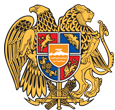 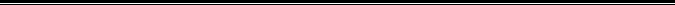 Հայաստանի Հանրապետության Սյունիքի մարզի Կապան համայնք 
ՀՀ, Սյունիքի մարզ, ք. Կապան, +374-285-42036, 060521818, kapan.syuniq@mta.gov.am